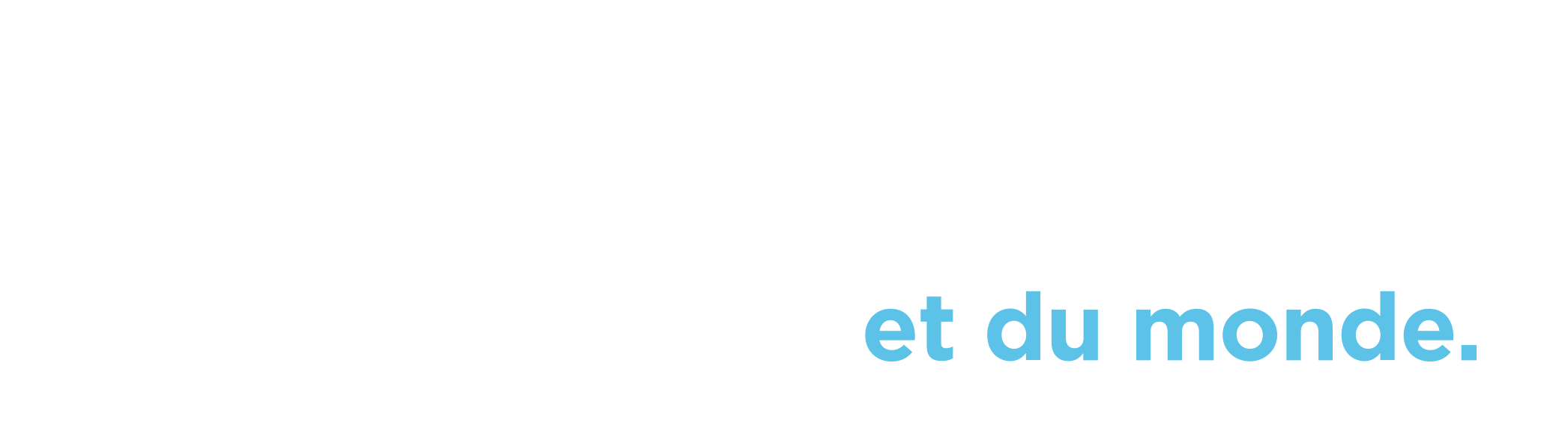 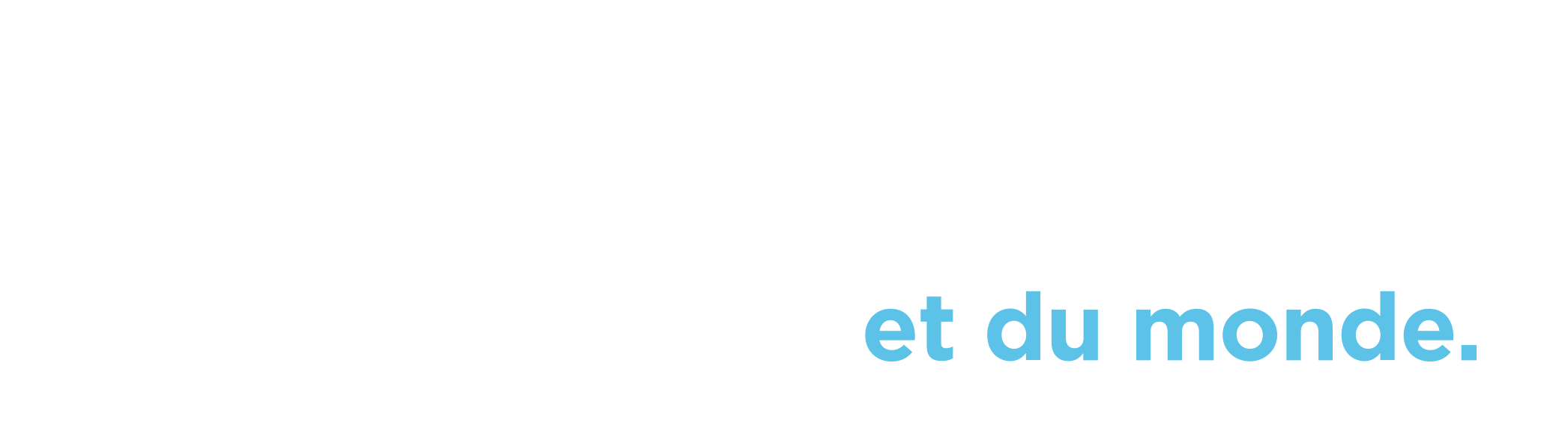 rôles et responsabilités liés à la mise en œuvre du plan d’actionPlan d’action détailléCopiez ce tableau pour chacun des objectifs SECTION FACULTATIVE Copiez ce tableau pour chacun des objectifsIDENTIFICATIONIDENTIFICATIONProgramme(s) Date du plan d’actionPLAN D’ACTION | PLAN D’ACTION | Programmes xxProgrammes xxProgrammes xxProgrammes xxProgrammes xxProgrammes xxProgrammes xxDATE |DATE |rappel des conclusions de la Sous-commission d’évaluation des programmes (SCEP)XXrappel des conclusions de la Sous-commission d’évaluation des programmes (SCEP)XXrappel des conclusions de la Sous-commission d’évaluation des programmes (SCEP)XXrappel des conclusions de la Sous-commission d’évaluation des programmes (SCEP)XXrappel des conclusions de la Sous-commission d’évaluation des programmes (SCEP)XXrappel des conclusions de la Sous-commission d’évaluation des programmes (SCEP)XXrappel des conclusions de la Sous-commission d’évaluation des programmes (SCEP)XXrappel des conclusions de la Sous-commission d’évaluation des programmes (SCEP)XXRappel des constats relevés dans le rapport synthèse de la SCEPRappel des constats relevés dans le rapport synthèse de la SCEPRappel des constats relevés dans le rapport synthèse de la SCEPRecommandations de la SCEPPriorisation12345678AUTRES ENJEUXAspects à examiner1Nom et titre professionnelunité d’attacherôle(s) dans la mise en œuvre du PAObjectifs liésResponsabilitésOBJECTIF X RECOMMANDATION(S) DE LA SCEP EN LIEN AVEC L’OBJECTIF : OBJECTIF X RECOMMANDATION(S) DE LA SCEP EN LIEN AVEC L’OBJECTIF : OBJECTIF X RECOMMANDATION(S) DE LA SCEP EN LIEN AVEC L’OBJECTIF : OBJECTIF X RECOMMANDATION(S) DE LA SCEP EN LIEN AVEC L’OBJECTIF : OBJECTIF X RECOMMANDATION(S) DE LA SCEP EN LIEN AVEC L’OBJECTIF : OBJECTIF X RECOMMANDATION(S) DE LA SCEP EN LIEN AVEC L’OBJECTIF : OBJECTIF X RECOMMANDATION(S) DE LA SCEP EN LIEN AVEC L’OBJECTIF : OBJECTIF X RECOMMANDATION(S) DE LA SCEP EN LIEN AVEC L’OBJECTIF : OBJECTIF X RECOMMANDATION(S) DE LA SCEP EN LIEN AVEC L’OBJECTIF : OBJECTIF X RECOMMANDATION(S) DE LA SCEP EN LIEN AVEC L’OBJECTIF :  % D’ACHÈVEMENT (actions complétées) : % D’ACHÈVEMENT (actions complétées) : % D’ACHÈVEMENT (actions complétées) : % D’ACHÈVEMENT (actions complétées) : % D’ACHÈVEMENT (actions complétées) : % D’ACHÈVEMENT (actions complétées) : % D’ACHÈVEMENT (actions complétées) : % D’ACHÈVEMENT (actions complétées) : % D’ACHÈVEMENT (actions complétées) :NIVEAU DE PRIORITÉ :NIVEAU DE PRIORITÉ :NIVEAU DE PRIORITÉ :NIVEAU DE PRIORITÉ :NIVEAU DE PRIORITÉ :NIVEAU DE PRIORITÉ :NIVEAU DE PRIORITÉ :NIVEAU DE PRIORITÉ :NIVEAU DE PRIORITÉ :NIVEAU DE PRIORITÉ :INDICATEUR DE RÉSULTAT UTILISÉ :INDICATEUR DE RÉSULTAT UTILISÉ :INDICATEUR DE RÉSULTAT UTILISÉ :INDICATEUR DE RÉSULTAT UTILISÉ :INDICATEUR DE RÉSULTAT UTILISÉ :INDICATEUR DE RÉSULTAT UTILISÉ :INDICATEUR DE RÉSULTAT UTILISÉ :INDICATEUR DE RÉSULTAT UTILISÉ :INDICATEUR DE RÉSULTAT UTILISÉ :Suivi de l’indicateurSuivi de l’indicateurAn 1 :An 2 :An 2 :An 2 :An 3 :An 3 :An 4 :An 4 :An 4 :An 4 :An 5:An 5:An 6 :An 7 :An 7 :An 8 :An 8 :COMMENTAIRES SUR LA RÉALISATION DE L’OBJECTIF :COMMENTAIRES SUR LA RÉALISATION DE L’OBJECTIF :COMMENTAIRES SUR LA RÉALISATION DE L’OBJECTIF :COMMENTAIRES SUR LA RÉALISATION DE L’OBJECTIF :COMMENTAIRES SUR LA RÉALISATION DE L’OBJECTIF :COMMENTAIRES SUR LA RÉALISATION DE L’OBJECTIF :COMMENTAIRES SUR LA RÉALISATION DE L’OBJECTIF :COMMENTAIRES SUR LA RÉALISATION DE L’OBJECTIF :COMMENTAIRES SUR LA RÉALISATION DE L’OBJECTIF :COMMENTAIRES SUR LA RÉALISATION DE L’OBJECTIF :COMMENTAIRES SUR LA RÉALISATION DE L’OBJECTIF :COMMENTAIRES SUR LA RÉALISATION DE L’OBJECTIF :COMMENTAIRES SUR LA RÉALISATION DE L’OBJECTIF :COMMENTAIRES SUR LA RÉALISATION DE L’OBJECTIF :COMMENTAIRES SUR LA RÉALISATION DE L’OBJECTIF :COMMENTAIRES SUR LA RÉALISATION DE L’OBJECTIF :COMMENTAIRES SUR LA RÉALISATION DE L’OBJECTIF :COMMENTAIRES SUR LA RÉALISATION DE L’OBJECTIF :COMMENTAIRES SUR LA RÉALISATION DE L’OBJECTIF :ActionsActionsActionsActionsResponsableRessources(incluant les services externes)Ressources(incluant les services externes)ÉchéancesDébut | FinÉchéancesDébut | FinÉchéancesDébut | FinÉchéancesDébut | FinÉtat d’avancementÉtat d’avancementCommentaires sur l’état actuel de la mise en œuvre de l’actionCommentaires sur l’état actuel de la mise en œuvre de l’actionCommentaires sur l’état actuel de la mise en œuvre de l’actionCommentaires antérieurs sur l’actionCommentaires antérieurs sur l’action1☐ Complétée ☐ En cours d’implantation☐ Modifiée*☐ Abandonnée*☐ En suspens*☐ Complétée ☐ En cours d’implantation☐ Modifiée*☐ Abandonnée*☐ En suspens*2☐ Complétée ☐ En cours d’implantation☐ Modifiée*☐ Abandonnée*☐ En suspens*☐ Complétée ☐ En cours d’implantation☐ Modifiée*☐ Abandonnée*☐ En suspens*3☐ Complétée ☐ En cours d’implantation☐ Modifiée*☐ Abandonnée*☐ En suspens*☐ Complétée ☐ En cours d’implantation☐ Modifiée*☐ Abandonnée*☐ En suspens*4☐ Complétée ☐ En cours d’implantation☐ Modifiée*☐ Abandonnée*☐ En suspens*☐ Complétée ☐ En cours d’implantation☐ Modifiée*☐ Abandonnée*☐ En suspens*OBJECTIF X ASPECT(S) À EXAMINER SUGGÉRÉS PAR LA SCEP EN LIEN AVEC L’OBJECTIF :OBJECTIF X ASPECT(S) À EXAMINER SUGGÉRÉS PAR LA SCEP EN LIEN AVEC L’OBJECTIF :OBJECTIF X ASPECT(S) À EXAMINER SUGGÉRÉS PAR LA SCEP EN LIEN AVEC L’OBJECTIF :OBJECTIF X ASPECT(S) À EXAMINER SUGGÉRÉS PAR LA SCEP EN LIEN AVEC L’OBJECTIF :OBJECTIF X ASPECT(S) À EXAMINER SUGGÉRÉS PAR LA SCEP EN LIEN AVEC L’OBJECTIF :OBJECTIF X ASPECT(S) À EXAMINER SUGGÉRÉS PAR LA SCEP EN LIEN AVEC L’OBJECTIF :OBJECTIF X ASPECT(S) À EXAMINER SUGGÉRÉS PAR LA SCEP EN LIEN AVEC L’OBJECTIF :OBJECTIF X ASPECT(S) À EXAMINER SUGGÉRÉS PAR LA SCEP EN LIEN AVEC L’OBJECTIF :OBJECTIF X ASPECT(S) À EXAMINER SUGGÉRÉS PAR LA SCEP EN LIEN AVEC L’OBJECTIF :OBJECTIF X ASPECT(S) À EXAMINER SUGGÉRÉS PAR LA SCEP EN LIEN AVEC L’OBJECTIF : % D’ACHÈVEMENT (actions complétées) : % D’ACHÈVEMENT (actions complétées) : % D’ACHÈVEMENT (actions complétées) : % D’ACHÈVEMENT (actions complétées) : % D’ACHÈVEMENT (actions complétées) : % D’ACHÈVEMENT (actions complétées) : % D’ACHÈVEMENT (actions complétées) : % D’ACHÈVEMENT (actions complétées) :NIVEAU DE PRIORITÉ :NIVEAU DE PRIORITÉ :NIVEAU DE PRIORITÉ :NIVEAU DE PRIORITÉ :NIVEAU DE PRIORITÉ :NIVEAU DE PRIORITÉ :NIVEAU DE PRIORITÉ :NIVEAU DE PRIORITÉ :NIVEAU DE PRIORITÉ :NIVEAU DE PRIORITÉ :INDICATEUR DE RÉSULTAT UTILISÉ :INDICATEUR DE RÉSULTAT UTILISÉ :INDICATEUR DE RÉSULTAT UTILISÉ :INDICATEUR DE RÉSULTAT UTILISÉ :INDICATEUR DE RÉSULTAT UTILISÉ :INDICATEUR DE RÉSULTAT UTILISÉ :INDICATEUR DE RÉSULTAT UTILISÉ :INDICATEUR DE RÉSULTAT UTILISÉ :Suivi de l’indicateurSuivi de l’indicateurAn 1 :An 2 :An 2 :An 2 :An 3 :An 3 :An 4 :An 4 :An 4 :An 4 :An 5:An 5:An 6 :An 7 :An 7 :An 8 :COMMENTAIRES SUR LA RÉALISATION DE L’OBJECTIF :COMMENTAIRES SUR LA RÉALISATION DE L’OBJECTIF :COMMENTAIRES SUR LA RÉALISATION DE L’OBJECTIF :COMMENTAIRES SUR LA RÉALISATION DE L’OBJECTIF :COMMENTAIRES SUR LA RÉALISATION DE L’OBJECTIF :COMMENTAIRES SUR LA RÉALISATION DE L’OBJECTIF :COMMENTAIRES SUR LA RÉALISATION DE L’OBJECTIF :COMMENTAIRES SUR LA RÉALISATION DE L’OBJECTIF :COMMENTAIRES SUR LA RÉALISATION DE L’OBJECTIF :COMMENTAIRES SUR LA RÉALISATION DE L’OBJECTIF :COMMENTAIRES SUR LA RÉALISATION DE L’OBJECTIF :COMMENTAIRES SUR LA RÉALISATION DE L’OBJECTIF :COMMENTAIRES SUR LA RÉALISATION DE L’OBJECTIF :COMMENTAIRES SUR LA RÉALISATION DE L’OBJECTIF :COMMENTAIRES SUR LA RÉALISATION DE L’OBJECTIF :COMMENTAIRES SUR LA RÉALISATION DE L’OBJECTIF :COMMENTAIRES SUR LA RÉALISATION DE L’OBJECTIF :COMMENTAIRES SUR LA RÉALISATION DE L’OBJECTIF :ActionsActionsActionsActionsResponsableRessources(incluant les services externes)Ressources(incluant les services externes)ÉchéanceDébut | FinÉchéanceDébut | FinÉchéanceDébut | FinÉchéanceDébut | FinÉtat d’avancementÉtat d’avancementCommentaires sur l’état actuel de la mise en œuvre de l’actionCommentaires sur l’état actuel de la mise en œuvre de l’actionCommentaires sur l’état actuel de la mise en œuvre de l’actionCommentaires antérieurs sur l’actionCommentaires antérieurs sur l’action1 Complétée  En cours d’implantation Modifiée* Abandonnée* En suspens* Complétée  En cours d’implantation Modifiée* Abandonnée* En suspens*2 Complétée  En cours d’implantation Modifiée* Abandonnée* En suspens* Complétée  En cours d’implantation Modifiée* Abandonnée* En suspens*3 Complétée  En cours d’implantation Modifiée* Abandonnée* En suspens* Complétée  En cours d’implantation Modifiée* Abandonnée* En suspens*4 Complétée  En cours d’implantation Modifiée* Abandonnée* En suspens* Complétée  En cours d’implantation Modifiée* Abandonnée* En suspens*